Die SMBG Telefonanlage für Ausstellungen und Treffen ist ein DECT-Telefonanlage Zentrale: MiTel A430Mobilteile: 20 Stück 612d, 10 Stück 622d, 6 Stück DH7(5614), gesamt 36 Anschlüsse möglich (auf 50 ausbaubar)Kabeltelefon: 1 Stück (Mitel) - 2 Anschlußplätze vorhanden (ob mit Wählscheibentelefonen funktionsfähig ist zu klären)Sender:  5 Stück 4-Kanal - 10 gleichzeitige Telefonate möglichBeschreibungen der Geräte auf der SMBG-HP, Kurzbeschreibung wird nachgereicht- Die Anlage wird von Gerhard Strobl verwaltet, ist physisch bis auf weiteres bei Gerhard,  und vor Ausstellungen/Treffen wird sie von Gerhard vorbereitet/Geräte eingestellt. Er bringst dann die Anlage und die Telefone zur Ausstellung/zum Treffen. Wenn Gerhard nicht dabei bist, muss eine Übergabe besprochen werden.
- Tätigkeiten zur Ausstellung/zum Treffen:
 Vor der Ausstellung/dem Treffen:
 - 2 Wochen vor einem Treffen/einer Ausstellung Nummern und Namen-Vergabe in Abstimmung mit den Projektleiter - über Browser-Interface
 - Erstellung und Ausdruck Telefonliste
 - Alle einzusetzenden Mobilteile überprüfen/Accus laden
 Bei der Ausstellung/dem Treffen:
 - Aufbau bzw. Verkabelung der 5 DECT Sender und Einschalten der Anlage
 - Täglich aus/einschalten derMobilteile, ggf. aufladen der Mobilteile
 - Abbau und Versorgung der Anlage. 
- Die Anlage ist im Eigentum der SMBG, Ankaufswert etwa 650,- Euro (Marktwert wesentlich höher)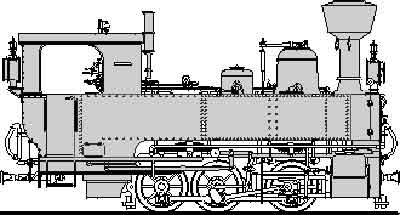 SMBGSchmalspur ModulbaugruppeModulhandbuch 2.0DECT-TELEFONANLAGEVersion 1.0(7-2023)AVor